NIINnindizhinikaazniin nindoodem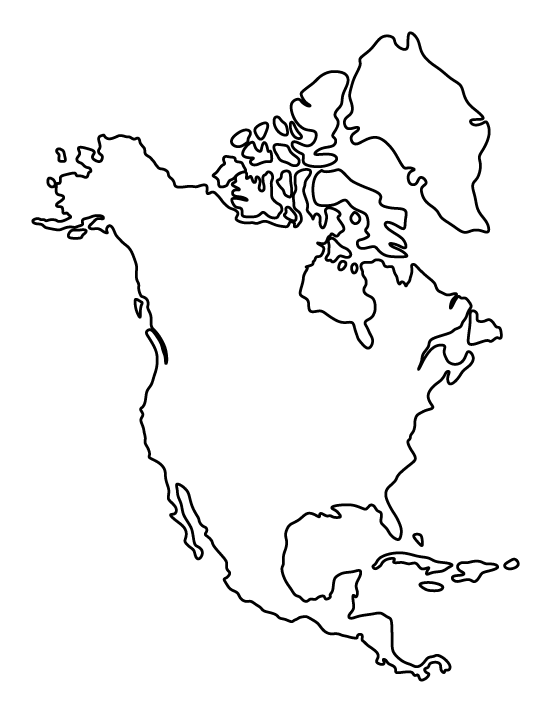   nindoonjiiapii ingii-ondaadiz.1  2  3  4  5  6  7  8  9  10  11  12  13  14  15  16  17  
18  19  20  21  22  23  24  25  26  27  28  29  30  31Indaso-biboone…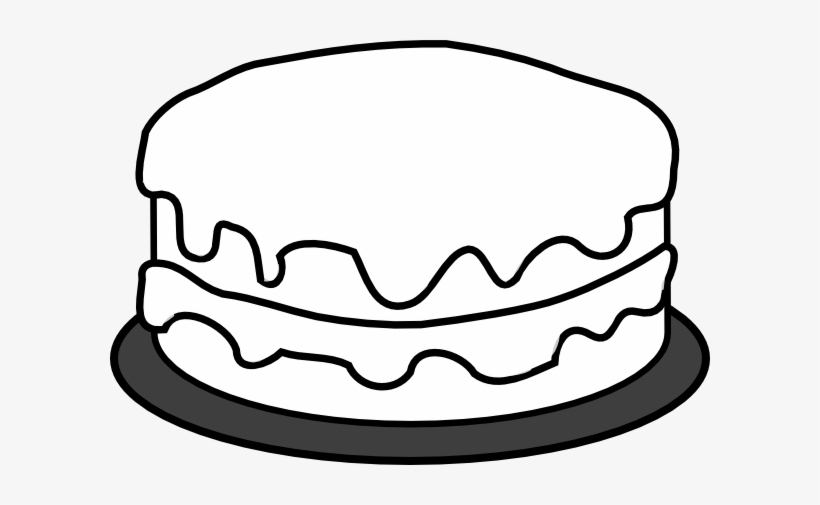 nindawakaan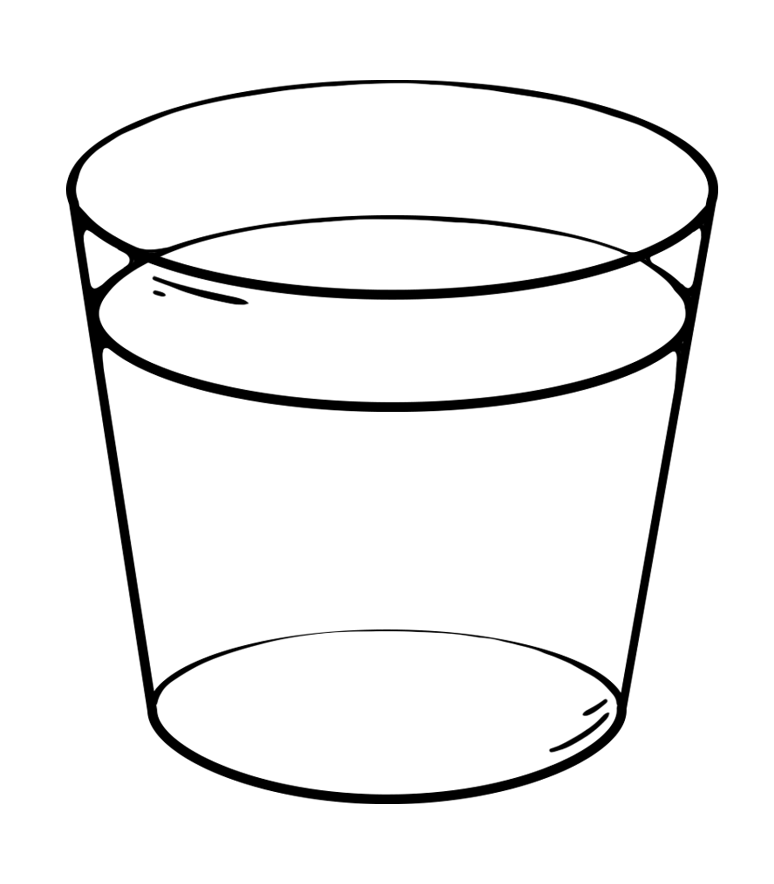 Niminwendam 
wiisiniyaan!     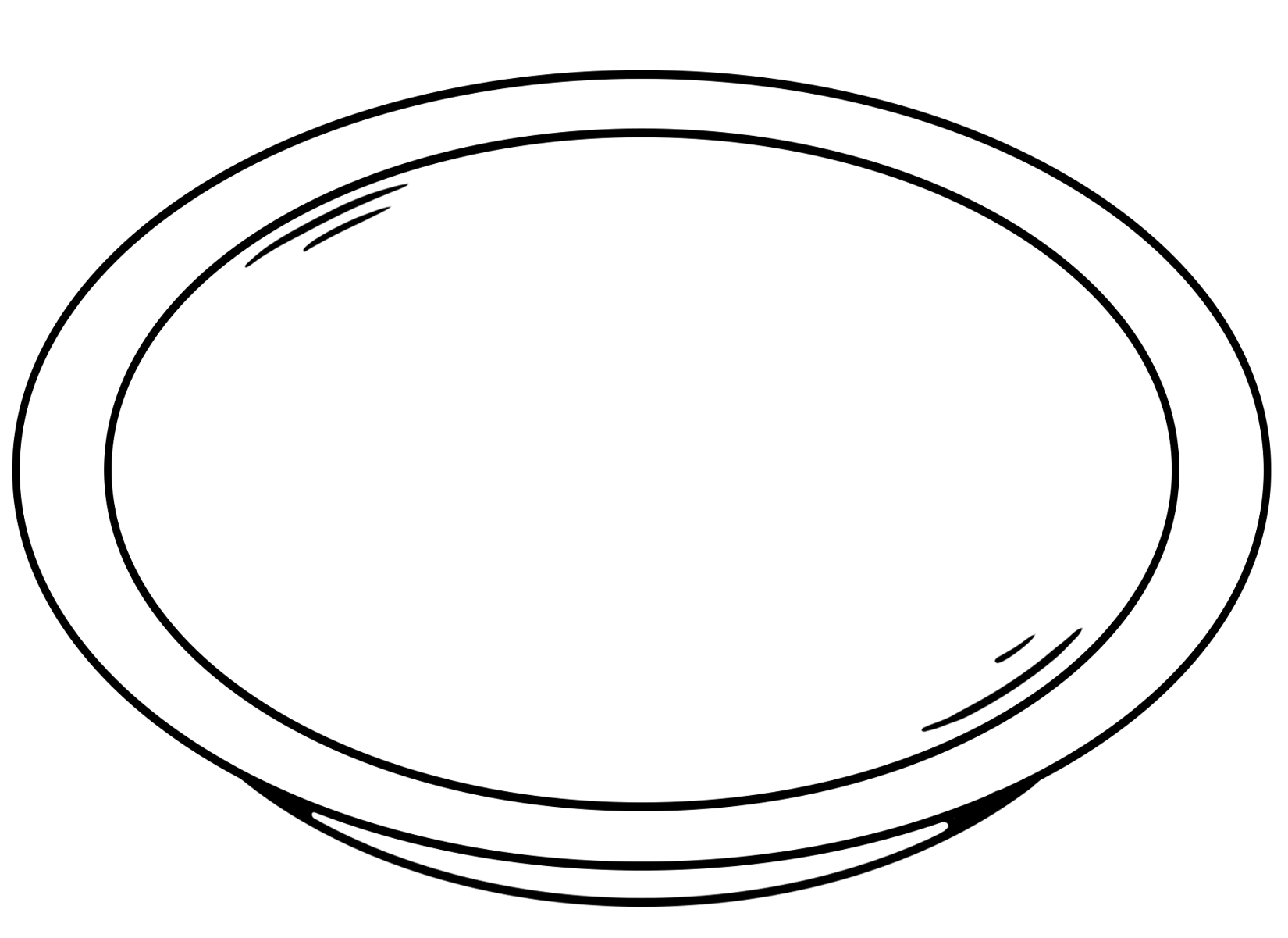 nindinawemaaganag	zaagi’idiwin	